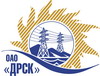 Открытое акционерное общество«Дальневосточная распределительная сетевая  компания»ПРОТОКОЛ ВЫБОРА ПОБЕДИТЕЛЯПРЕДМЕТ ЗАКУПКИ: право заключения Договора на выполнение работ «Вырубка деревьев, чистка просеки ВЛ-110кВ "БВС-КРС", "Биробиджан-Унгун"» для нужд филиала «Электрические сети ЕАО» (закупка 1396 раздела 1.1.  ГКПЗ 2013 г. ОЗП ЭТП).Плановая стоимость: 5 213 300,0 руб. без НДС.  Приказ о проведении закупки от 16.07.2013 г. № 300.				ПРИСУТСТВОВАЛИ: постоянно действующая Закупочная комиссия 2-го уровня.ВОПРОСЫ ЗАСЕДАНИЯ ЗАКУПОЧНОЙ КОМИССИИ:О ранжировке предложений после проведения переторжки. Выбор победителя закупки.ВОПРОС 1 «О ранжировке предложений после проведения переторжки. Выбор победителя закупки»ОТМЕТИЛИ:В соответствии с критериями и процедурами оценки, изложенными в документации о закупке после проведения переторжки,  предлагается ранжировать предложения следующим образом:1 место: ООО "Бираканский ЛПХ" ЕАО, п. Биракан с ценой 3 100 000,0 руб. (3 658 000,0 руб. с НДС). В цену включены все налоги и обязательные платежи, все скидки. Срок выполнения: с 01.09.2013 г. по 29.12.2013 г. Продолжительность выполнения  3 месяца 29 дней. Условия оплаты: без аванса, текущие платежи выплачиваются в течение 30 (тридцати) дней следующих за месяцем в котором выполнены работы, после подписания справки о стоимости выполненных работ КС-3. Гарантия на своевременное и качественное выполнение работ, а также на устранение дефектов, возникших по вине Подрядчика, составляет 24 месяца со дня подписания акта сдачи-приемки. Предложение имеет статус оферты и действует до  30.09.2013 г.2 место: ОАО «Дальтехэнерго» г. Владивосток с ценой 3 200 000,0 руб. (3 776 000,0 руб. с НДС). В цену включены все налоги и обязательные платежи, все скидки. Срок выполнения: сентябрь – декабрь 2013 г.  Продолжительность выполнения работ 4 месяца. Условия оплаты: без аванса, текущие платежи выплачиваются в течение 30 (тридцати) дней следующих за месяцем в котором выполнены работы, после подписания справки о стоимости выполненных работ КС-3. Гарантия на своевременное и качественное выполнение работ, а также на устранение дефектов, возникших по вине Подрядчика, составляет 24 месяца со дня подписания акта сдачи-приемки. Предложение имеет статус оферты и действует до 27.09.2013 г.На основании вышеприведенной ранжировки предложений Участников закупки по после проведения переторжки предлагается признать Победителем Участника занявшего первое место.РЕШИЛИ:Утвердить ранжировку предложений участников после поведения переторжки:1 место - ООО "Бираканский ЛПХ" ЕАО, п. Биракан2 место – ОАО «Дальтехэнерго» г. ВладивостокПризнать Победителем закупки - ООО "Бираканский ЛПХ" ЕАО, п. Биракан с ценой 3 100 000,0 руб. (3 658 000,0 руб. с НДС). В цену включены все налоги и обязательные платежи, все скидки. Срок выполнения: с 01.09.2013 г. по 29.12.2013 г. Продолжительность выполнения  3 месяца 29 дней. Условия оплаты: без аванса, текущие платежи выплачиваются в течение 30 (тридцати) дней следующих за месяцем в котором выполнены работы, после подписания справки о стоимости выполненных работ КС-3. Гарантия на своевременное и качественное выполнение работ, а также на устранение дефектов, возникших по вине Подрядчика, составляет 24 месяца со дня подписания акта сдачи-приемки. Предложение имеет статус оферты и действует до  30.09.2013 г.Ответственный секретарь Закупочной комиссии 2 уровня                               О.А.МоторинаТехнический секретарь Закупочной комиссии 2 уровня                                    О.В.Чувашова            №  392/УР-ВПг. Благовещенск30 августа 2013 г.